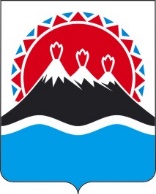 П О С Т А Н О В Л Е Н И ЕПРАВИТЕЛЬСТВА  КАМЧАТСКОГО КРАЯ                   г. Петропавловск-Камчатский В связи с принятием Закона Камчатского края от 03.08.2020 № 497 «О признании утратившим силу абзаца третьего части 12 статьи 5 Закона Камчатского края «Об административно-территориальном устройстве Камчатского края»ПРАВИТЕЛЬСТВО ПОСТАНОВЛЯЕТ:1. Внести в приложение к постановлению Правительства Камчатского края от 09.01.2017 № 2-П «Об утверждении Перечня отдаленных или труднодоступных местностей (за исключением городов, районных центров (кроме административных центров муниципальных районов, являющихся единственным населенным пунктом муниципального района), поселков городского типа), в которых организации или индивидуальные предприниматели вправе не применять контрольно-кассовую технику при условии выдачи покупателю (клиенту) по его требованию документа, подтверждающего факт осуществления расчета между организацией или индивидуальным предпринимателем и покупателем (клиентом)» изменение, признав пункт 3 части 1 утратившим силу. 2. Внести в приложение к постановлению Правительства Камчатского края от 30.01.2019 № 48-П «Об утверждении перечня населенных пунктов на территории Камчатского края, в которых отсутствует доступ к информационно-телекоммуникационной сети «Интернет» изменение, признав раздел «3. Мильковский муниципальный район» утратившим силу.3. Настоящее постановление вступает в силу через 10 дней после дня его официального опубликования.[Дата регистрации]№[Номер документа]О внесении изменений в отдельные постановления Правительства Камчатского края в связи с упразднением административно -территориальной единицы - села КирганикПредседатель Правительства - Первый вице-губернатор Камчатского края[горизонтальный штамп подписи 1]А.О. Кузнецов